CURRICULUM VITAE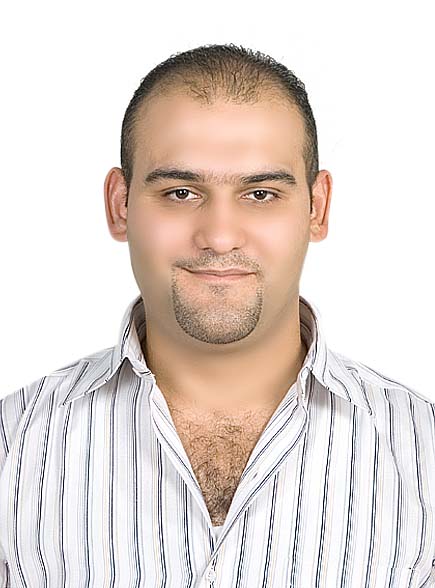 Hussam Dubai– U.A.E.Email: hussam.305186@2freemail.com Objective: Seek challenging roles in on organization that helps me to make strong contributions to organizational goals through perseverance, hard work and continued developed of my personal skills within Engineering Field. Personal Information:		Date of Birth 		:	25/07/1982Nationality 		:	Syrian – Damascus.Marital Status 	:	Married. Sex			:	Male. Visa Status 		:	Employment	Driving License 	:	Valid U.A.E. Driving License. Educational Qualification Licentiate in Civil Engineering Assistant Graduate – 2004. WORK EXPERIENCEOrganization	:       	ACTCO General Contracting CompanyPosition 		:	 logistic and materials engineer.Project		:	15 migd swro desalination at al ghlilah, ras al khaimah (fewa plant).Project Value 	:	Around 320 million AED. Period 		:	April 2011till 2015Responsibility:Bring materials for the project and choose classed as appropriate.Coordination mechanisms and equipment for the project.Coordination between project management and consulting engineer.Coordination between the administration of the project and sub-contractorsOrganization	:  	ACTCO General Contracting CompanyPosition 		:	Site Engineer Project		:	University Hospital Sharjah and Dental Hospital. Project Value 	:	Around 500 million AED.  Period 		:	April 2007 –April 2011. ResponsibilityFoundation piling & draft slabMajor Construction building services and infrastructure.Commissioning and handover.  Oversee the excavation and backfill. Oversee the work of steel and carpentry.Supervision at night in certain periods of the night for concrete work. Follow up of the finishing work and requirementFollow of the constructors and worker of the company. Follow up and coordination with the construction manager.Daily work of the required work achievement. Delivery of the consultant Engineer in the site. Experience to know the types of finishing Materials. Put forward ideas and facility in the action plans. Coordination to fetch the types of materials for finishing work.   Organization 	:	Pauling Middle East General Contracting Company Position 		:	Site Engineer. Project 		:	Falcon City Villa – Dubai- U.A.E. Period			:	01/02/2007 – 28/03/2007Responsibility 	Follow up Carpentry work and concrete work Coordination of the construction manager. Delivery of the Consulting Engineer in the site. Organization 	:	Pauling Middle East General Contracting Company Position 		:	Site Engineer. Project 		:	Discovery Garden Project (Mogle) Housing Project 					5 floors– Dubai- U.A.E. Project Value 	:	390 MillionDH. Period 			:	16/01/2006 – 01/01/2007.Responsibility Follow up the Carpentry work & Concrete work. Follow the casting in certain day The work regular meeting with the crew observes technicians to develop action work. Delivery of the Consulting of the Engineering Work. Follow up finishing work in the site. Organization     	:	Pauling Middle East General Contracting Company.Position 		:	Site Engineer Project 		: 	Discovery Garden Project (Contemporary) Housing 				Project 5 floor - Dubai – U.A.E. Project Value 	:	420 MillionDH.Responsibility Follow up the carpentry work and concrete work. Delivery of the consultant work in the site. Follow up the finishing work in the site. Experience to know the types of finishing materials required for finishing work. Coordination with the construction manager. Organization 	:	Petra General Contracting Company Position 		:	Supervisor Project 		:	Residential Village of two floor 								swimming pool and garden Responsibility Follow plaster, paint  & ceramic Keep working and technical supervision. Language Known Arabic – Mother Language. English – very good. Hindi – Little Declaration: I hereby certify that all of the information supplies herein true and correct to the best of my knowledge &belief. PROFESSIONAL AFFLIATIONSPROFESSIONAL AFFLIATIONSPROFESSIONAL AFFLIATIONSPROFESSIONAL AFFLIATIONSPROFESSIONAL AFFLIATIONSPROFESSIONAL AFFLIATIONSPROFESSIONAL AFFLIATIONS1-1-Auto Cad ProgramAuto Cad ProgramAuto Cad Program2-2-MS ProjectMS ProjectMS Project3-3-MS Office  (word , Excel)MS Office  (word , Excel)MS Office  (word , Excel)COURSES & AWARDSCOURSES & AWARDSCOURSES & AWARDSCOURSES & AWARDSCOURSES & AWARDS*Participation in a course in AutoCAD  with Engineers AssociationParticipation in a course in AutoCAD  with Engineers AssociationParticipation in a course in AutoCAD  with Engineers AssociationParticipation in a course in AutoCAD  with Engineers AssociationMEMBERSHIPMEMBERSHIPMEMBERSHIPMEMBERSHIP*Member, Syrian Order of Engineers  Member, Syrian Order of Engineers  Member, Syrian Order of Engineers  Member, Syrian Order of Engineers  Organization	:       Shadid Engineering Consultants, Dubai - UAEPosition 	:         Civil InspectorProject		:152-249 villas phase 1 – package 4 & 6  _ al furjanProject Value :	Around 320 million AED. Perio Duration	 :	 From January Till DateOrganization	:       Shadid Engineering Consultants, Dubai - UAEPosition 	:         Civil InspectorProject		:152-249 villas phase 1 – package 4 & 6  _ al furjanProject Value :	Around 320 million AED. Perio Duration	 :	 From January Till DateOrganization	:       Shadid Engineering Consultants, Dubai - UAEPosition 	:         Civil InspectorProject		:152-249 villas phase 1 – package 4 & 6  _ al furjanProject Value :	Around 320 million AED. Perio Duration	 :	 From January Till Date*Following up progress at siteFollowing up progress at site*Following daily activities at site and arrange site instructionsFollowing daily activities at site and arrange site instructions*Inspect civil work structural and finishingInspect civil work structural and finishing*Follow and  monitor the site activities including issue NCR and SIFollow and  monitor the site activities including issue NCR and SI*Handle all inspection requestHandle all inspection request*Reviewing, approve/comment shop drawings, materials submittals, program of workReviewing, approve/comment shop drawings, materials submittals, program of work